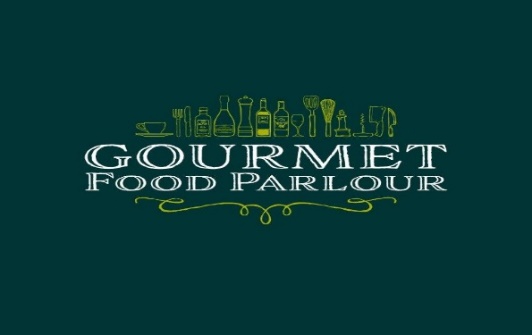 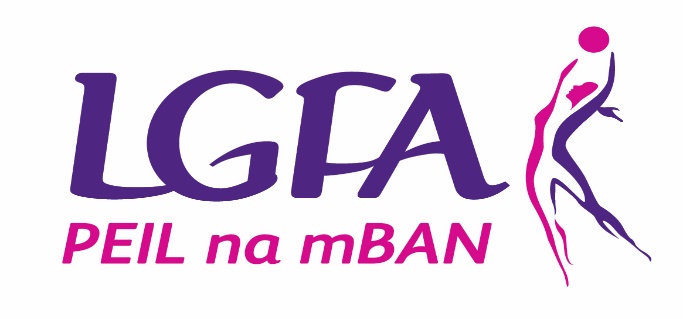 #GFPCollegesGourmet Food Parlour Ladies Football HEC League Fixturesfor Week commencing Monday 8th October 2018Gourmet Food Parlour Ladies Football HEC League Fixturesfor Week commencing Monday 8th October 2018Gourmet Food Parlour Ladies Football HEC League Fixturesfor Week commencing Monday 8th October 2018Gourmet Food Parlour Ladies Football HEC League Fixturesfor Week commencing Monday 8th October 2018Gourmet Food Parlour Ladies Football HEC League Fixturesfor Week commencing Monday 8th October 2018Gourmet Food Parlour Ladies Football HEC League Fixturesfor Week commencing Monday 8th October 2018Gourmet Food Parlour Ladies Football HEC League Fixturesfor Week commencing Monday 8th October 2018Division 1 Division 1 Division 1 Division 1 Division 1 Division 1 Division 1 Date TimeVenueRound 11 October 20187.45pmUCD1UCDvDCU11 October 20182.30pmMU1MUvQUB11 October 20182.30pmNUIG1NUIGvAIT10 October 20187.30pmUL1ULvUCCDivision 2Division 2Division 2Division 2Division 2Division 2Division 2Date TimeVenueRound 11 October 201818.15pmUCD21UCD2vDCU211 October 20182.30pmUUJ1UUJvIT Carlow11 October 20182.30pmIT Sligo1IT SligovUL211 October 20187.30pmWIT1WITvMICLDivision 3Division 3Division 3Division 3Division 3Division 3Division 310 October 20182.30pmDIT1DITvTCD10 October 20182.30pmDCU31DCU3vSt Marys Belfast10 October 20182.30pmUCC21UCC2vCITDivision 4Division 4Division 4Division 4Division 4Division 4Division 410 October 20182.30pmHalfway1DCU4vLYIT09 October 20187.00pmDKIT1DKITvRCSI10 October 20182.30pmUCD31UCD3vIT Blanch10 October 20182.30pmUL3 1UL3 vMICL210 October 20182.30pmGMIT Galway1GMIT GalwayvNUIG2Division 5Division 5Division 5Division 5Division 5Division 5Division 510 October 20182.30pmQUB21QUB2vUUM10 October 20182.30pmUUC1UUCvUUJ210 October 20182.30pmMarino1MarinovDCU510 October 20182.30pmCavan Inst1Cavan InstvIT Tallaght10 October 20182.30pmMU21MU2vAIT210 October 20182.30pmLIT1LITvIT Sligo2Division 6Division 6Division 6Division 6Division 6Division 6Division 610 October 20182.30pmKerry CFE1Kerry CFEvMICL Thurles10 October 20182.30pmGMIT Castlebar1GMIT CastlebarvCarlow CFE10 October 20182.30pmLaw1Lawv NCI10 October 20182.30pmDCU61DCU6vTCD2